Paper Title (Font: Times New Roman, 16-point, bold)Authors Name/sdept. name of organizationname of organizationCity, CountryE-mail address(Font: Times New Roman, 14-point, bold)Abstract (Font: Times New Roman, 12-point, bold)The various components of your paper [title, text, heads, etc.] are already defined as illustrated by the portions given in this document. The abstract is limited to 1 page. (Font: Times New Roman, 10-point, non-bold)Keywords: keyword1, keyword2, keyword3, keyword4 (At least 3 keywords, Font: Times New Roman, 10-point, non-bold) Introduction (Font: Times New Roman, 12-point, bold)Author names and affiliations are to be centered beneath the title and printed in Times New Roman 10-point, non-boldface type. Multiple authors may be shown in a two- or three-column format, with their affiliations centered below their respective names. Author information should be followed by two blank lines. Do not number text heads. (Font: Times New Roman, 10-point, non-bold)Related specification (Font: Times New Roman, 12-point, bold)Article lengthThe paper is limited to 8 pages. (Font: Times New Roman, 10-point, non-bold)Maintaining the Integrity of the SpecificationsThe template is used to format your paper and style the text. All margins, column widths, line spaces, and text fonts are prescribed; please do not alter them.Prepare Your Paper Before StylingPlease take note of the following items when proofreading spelling and grammar:EquationsYour equation should be typed using either the Times New Roman or the Symbol font. To create multileveled equations, it may be necessary to treat the equation as a graphic and insert it into the text after your paper is styled.Number equations consecutively. Equation numbers, within parentheses, are to position flush right, as in (1), using a right tab stop. Punctuate equations with commas or periods when they are part of a sentence, as in		Note that the equation is centered using a center tab stop. Be sure that the symbols in your equation have been defined before or immediately following the equation. Use “(1)”, not “Eq. (1)” or “equation (1)”, except at the beginning of a sentence: “Equation (1) is . . .”Figures and TablesPositioning Figures and Tables: Place figures and tables at the top and bottom of columns. Avoid placing them in the middle of columns. Large figures and tables may span across both columns. Figure captions should be below the figures; table heads should appear above the tables. Insert figures and tables after they are cited in the text. Use the abbreviation “Fig. 1”, even at the beginning of a sentence. Use 10 point Times New Roman for Figure labels. Table Type Styles (Font: Times New Roman, 10-point, non-bold)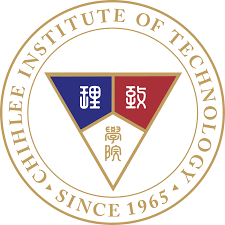 Example of a figure caption. (Font: Times New Roman, 10-point, non-bold)References (Font: Times New Roman, 12-point, bold)The template will number citations consecutively within brackets [1]. The sentence punctuation follows the bracket [2]. Refer simply to the reference number, as in [3]—do not use “Ref. [3]” or “reference [3]” except at the beginning of a sentence: “Reference [3] was the first . . .”Unless there are six authors or more give all authors' names; do not use “et al.”. Papers that have not been published, even if they have been submitted for publication, should be cited as “unpublished” [4]. Papers that have been accepted for publication should be cited as “in press” [5]. Capitalize only the first word in a paper title, except for proper nouns and element symbols.G. Eason, B. Noble, and I. N. Sneddon, “On certain integrals of Lipschitz-Hankel type involving products of Bessel functions,” Phil. Trans. Roy. Soc. London, vol. A247, pp. 529–551, April 1955.J. Clerk Maxwell, A Treatise on Electricity and Magnetism, 3rd ed., vol. 2. Oxford: Clarendon, 1892, pp.68–73.I. S. Jacobs and C. P. Bean, “Fine particles, thin films and exchange anisotropy,” in Magnetism, vol. III, G. T. Rado and H. Suhl, Eds. New York: Academic, 1963, pp. 271–350.K. Elissa, “Title of paper if known,” unpublished.R. Nicole, “Title of paper with only first word capitalized,” J. Name Stand. Abbrev., in press.M. Young, The Technical Writer's Handbook. Mill Valley, CA: University Science, 1989.Table HeadTable Column HeadTable Column HeadTable Column HeadTable HeadTable column subheadSubheadSubheadcopyMore table copy